Нескучные задания на развитие познавательных   способностей и логического мышления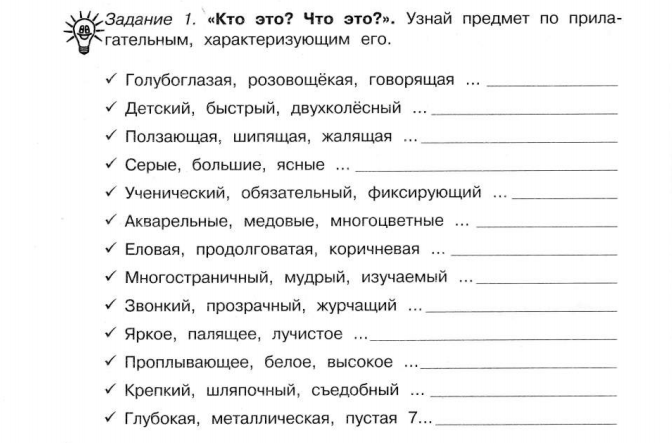 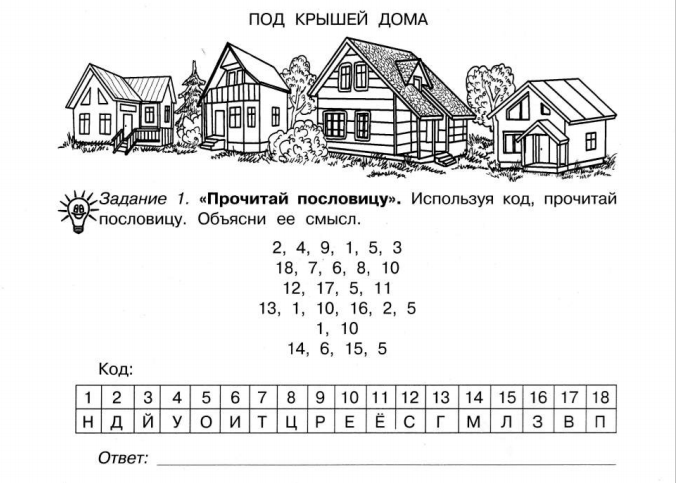 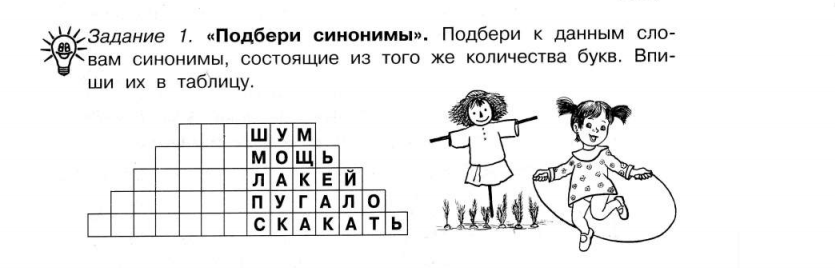 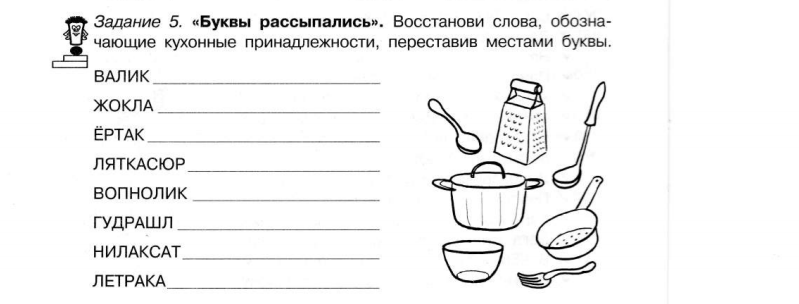 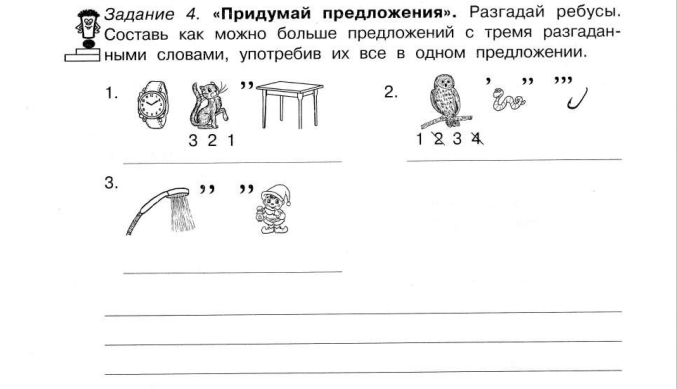 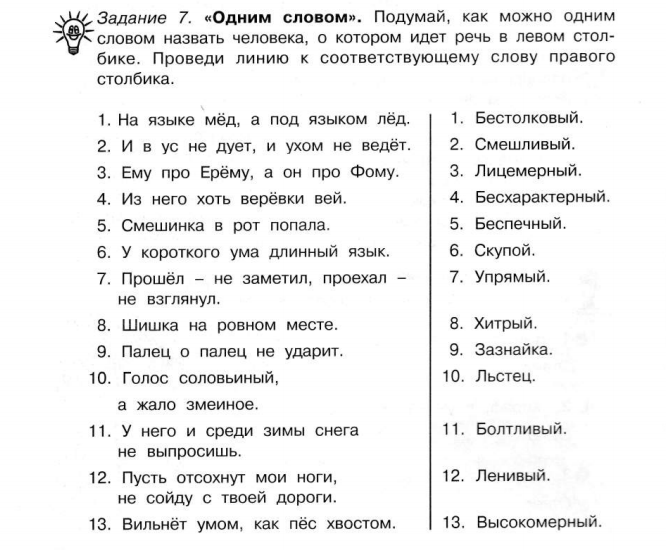 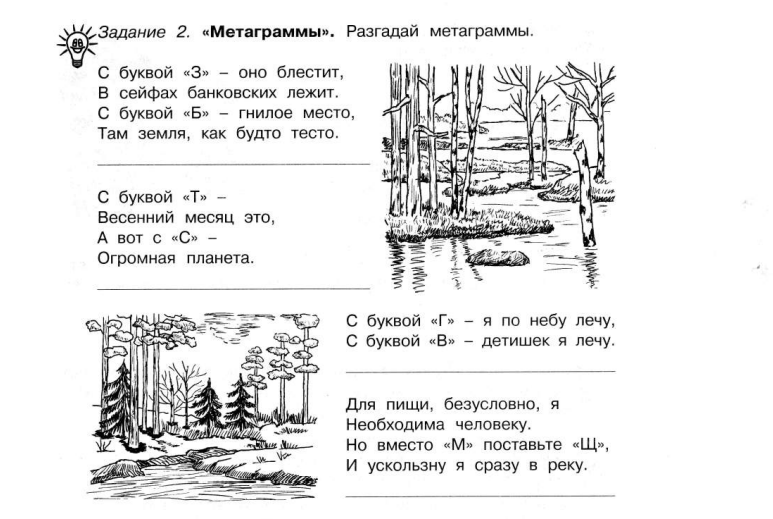 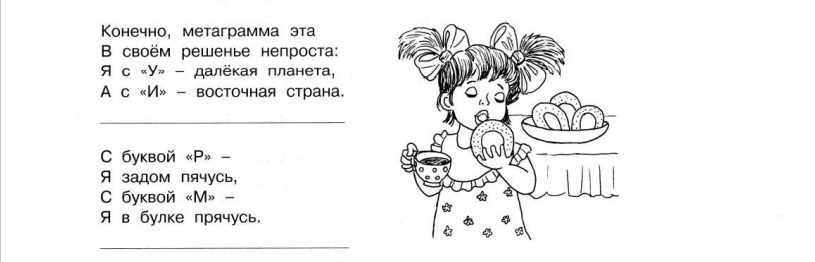 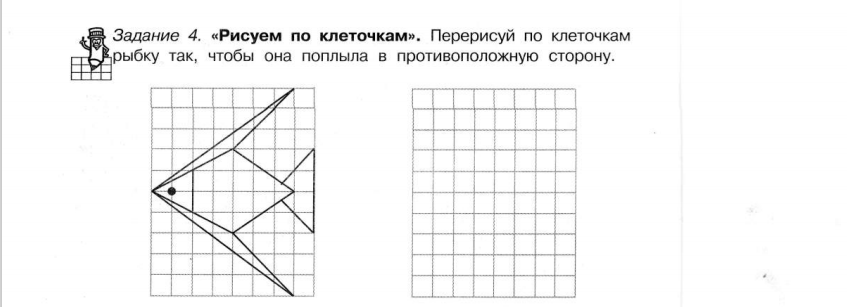 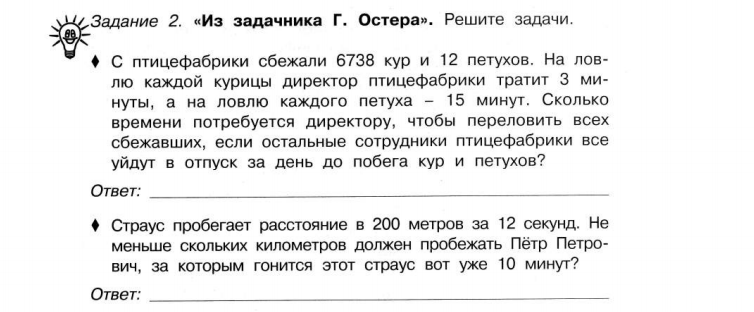 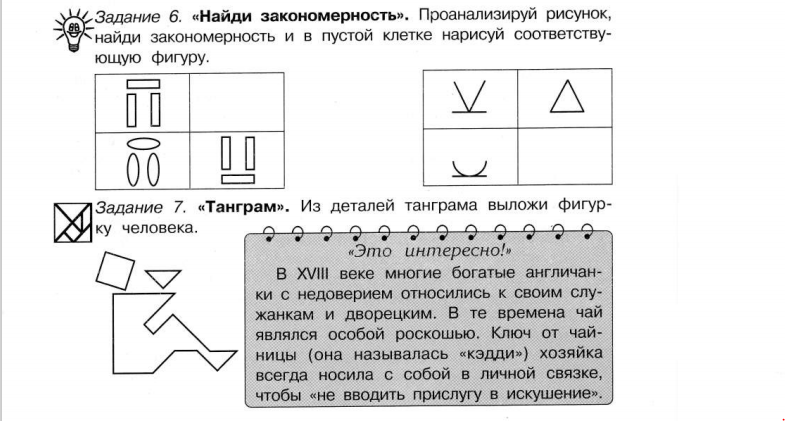 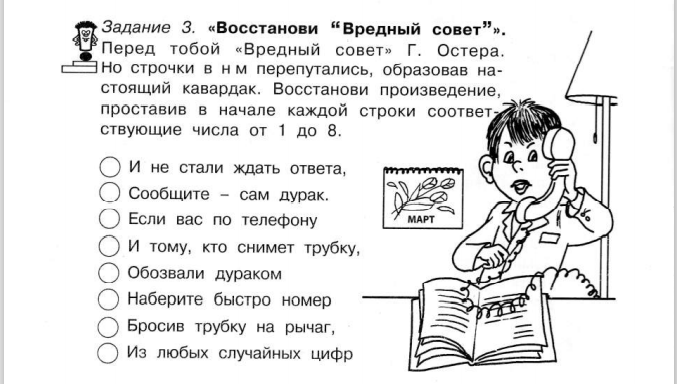 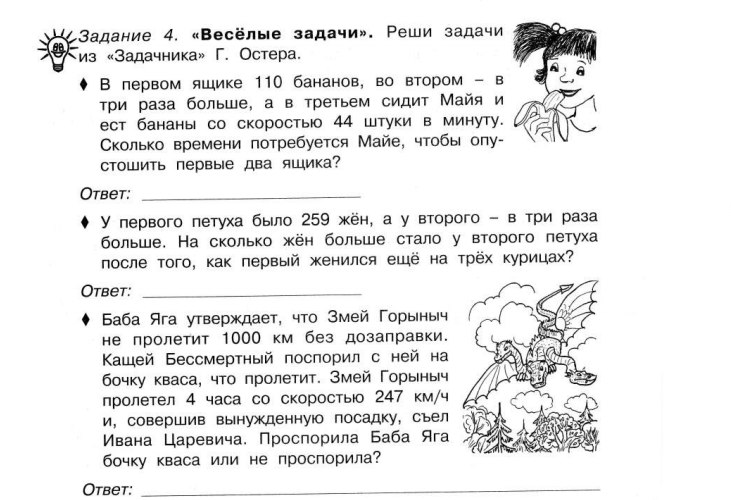 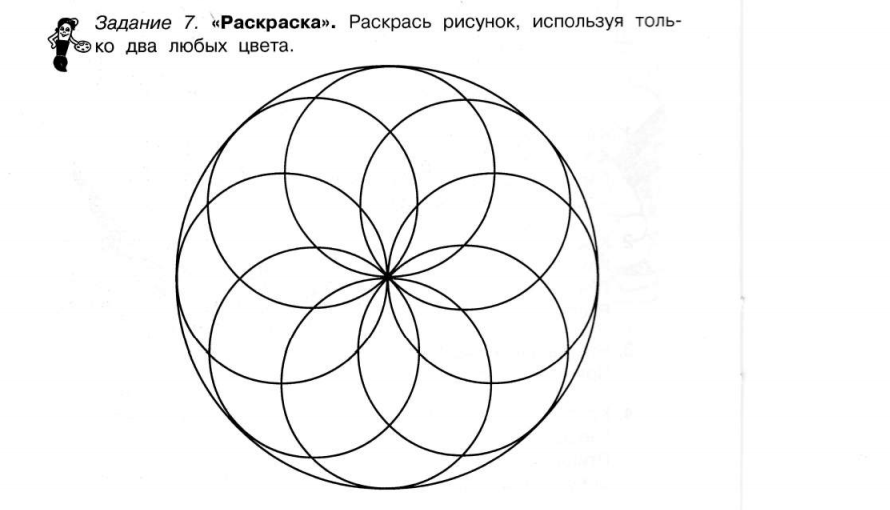 Игры на листе бумаги«Берега», «Чёрточки», «Мостики»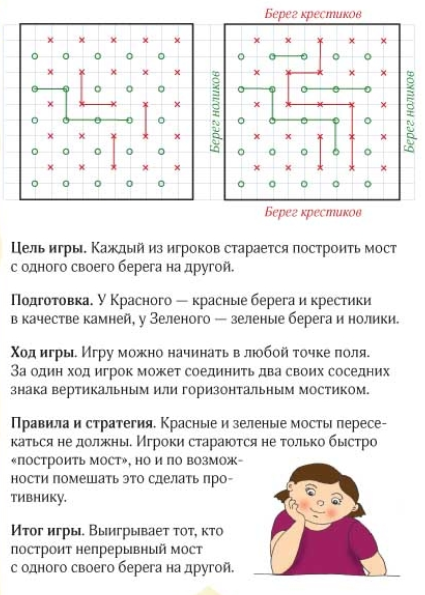 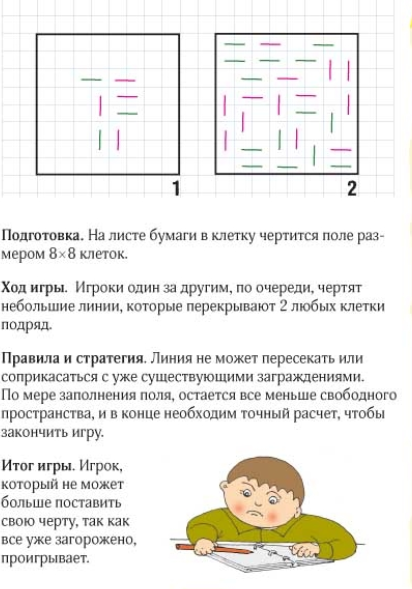 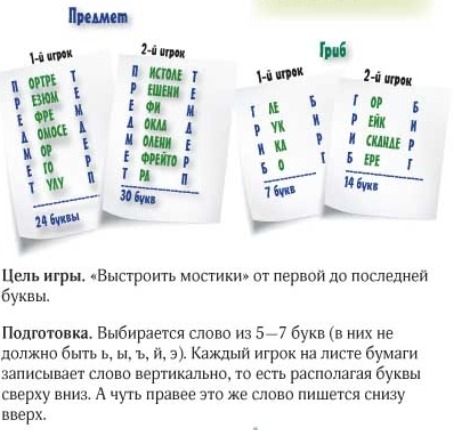 